التجولالحركة هي تغيير في وضع الجسم بالنسبة للأجسام الأخرى. يتحرك البشر والحيوانات بشكل مستقل. يمكنهم: المشي ، والقفز ، والركض ، والطيران ، والسباحة ، والزحف في الطبيعة ، يتحرك الماء والهواء. المياه المتدفقة تدفع عجلة الطاحونة. الرياح العاصفة تحرك المراكب الشراعية لكي تتحرك الأشياء ، يجب أن يقوم شخص ما أو شيء ما بتحريكها. نحرك الأشياء: الرفع ، الرمي ، السحب ، الدفع.المهامربط الحيوان بأسلوب الحركة 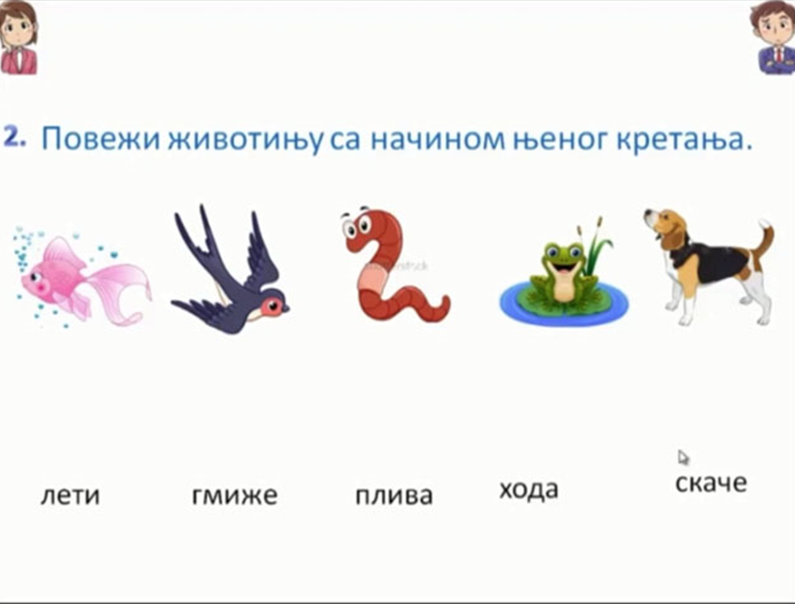 يطير                    حبا                 السباحه             المشي                  النط3- أي مما يلي لا يمكن أن يتحرك بمفرده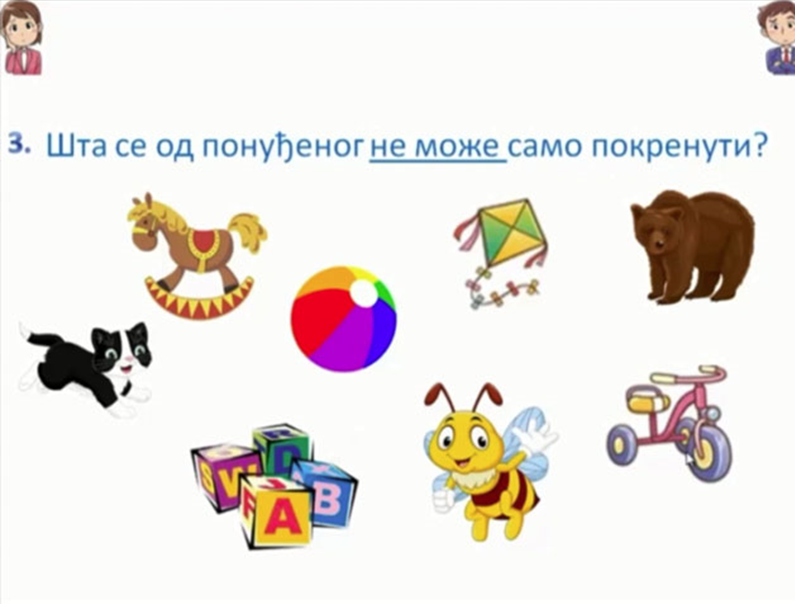 